Meldetalon für Veranstaltungskalender 2021 online-Version auf www.jonen.ch/freizeit/veranstaltungen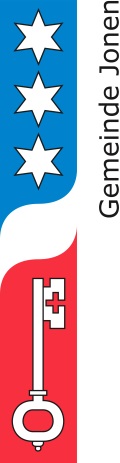 Verein / Veranstalter(in)	.........................................................................................................................Kontaktperson	........................................................... Tel. G. ...............................   Fax G. ...............................Tel. P.		.............................. Mobile ...............................Email			........................................................................MonatDatumZeitArt der VeranstaltungOrt der VeranstaltungVeranstaltungs-Meldungen nimmt die Gemeinde jederzeit gerne entgegen: Gemeinde Jonen, Kundendienst Einwohner, Schulhausstrasse 3, 8916 Jonen, oder per Email kundendienst.einwohner@jonen.ch. Veranstaltungs-Meldungen nimmt die Gemeinde jederzeit gerne entgegen: Gemeinde Jonen, Kundendienst Einwohner, Schulhausstrasse 3, 8916 Jonen, oder per Email kundendienst.einwohner@jonen.ch. Veranstaltungs-Meldungen nimmt die Gemeinde jederzeit gerne entgegen: Gemeinde Jonen, Kundendienst Einwohner, Schulhausstrasse 3, 8916 Jonen, oder per Email kundendienst.einwohner@jonen.ch. Veranstaltungs-Meldungen nimmt die Gemeinde jederzeit gerne entgegen: Gemeinde Jonen, Kundendienst Einwohner, Schulhausstrasse 3, 8916 Jonen, oder per Email kundendienst.einwohner@jonen.ch. Veranstaltungs-Meldungen nimmt die Gemeinde jederzeit gerne entgegen: Gemeinde Jonen, Kundendienst Einwohner, Schulhausstrasse 3, 8916 Jonen, oder per Email kundendienst.einwohner@jonen.ch. 